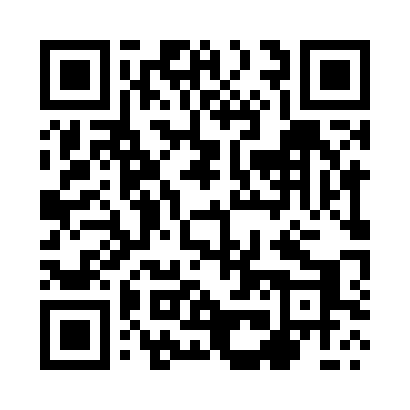 Prayer times for Nowa Morawa, PolandMon 1 Apr 2024 - Tue 30 Apr 2024High Latitude Method: Angle Based RulePrayer Calculation Method: Muslim World LeagueAsar Calculation Method: HanafiPrayer times provided by https://www.salahtimes.comDateDayFajrSunriseDhuhrAsrMaghribIsha1Mon4:336:2812:565:247:259:132Tue4:316:2612:565:257:279:153Wed4:286:2412:565:267:289:174Thu4:256:2212:555:277:309:195Fri4:236:1912:555:287:319:216Sat4:206:1712:555:297:339:237Sun4:176:1512:545:317:359:258Mon4:146:1312:545:327:369:289Tue4:116:1112:545:337:389:3010Wed4:096:0912:545:347:399:3211Thu4:066:0712:535:357:419:3412Fri4:036:0512:535:367:429:3613Sat4:006:0212:535:377:449:3914Sun3:576:0012:535:387:469:4115Mon3:545:5812:525:397:479:4316Tue3:525:5612:525:407:499:4617Wed3:495:5412:525:417:509:4818Thu3:465:5212:525:427:529:5019Fri3:435:5012:515:437:549:5320Sat3:405:4812:515:447:559:5521Sun3:375:4612:515:457:579:5822Mon3:345:4412:515:467:5810:0023Tue3:315:4212:515:478:0010:0324Wed3:285:4012:505:488:0110:0525Thu3:255:3812:505:498:0310:0826Fri3:225:3712:505:508:0510:1027Sat3:195:3512:505:518:0610:1328Sun3:165:3312:505:528:0810:1629Mon3:125:3112:505:538:0910:1830Tue3:095:2912:505:548:1110:21